Козоводство. ОвцеводствоКозоводствоРазработка мультиплексной STR-панели для контроля достоверности происхождения и характеристики генетического разнообразия коз / С. Н. Петров [и др.] // Достижения науки и техники АПК. – 2018. – Том 32, № 11. – С. 60–63 : 3 рис., табл. Панели микросателлитов, известных также под названием STR-маркеров (short tandem repeats), находят широкое применение для контроля достоверности происхождения, оценки состояния аллелофонда, генетической структуры пород и популяций сельскохозяйственных животных. Исследования российских пород коз с их использованием ранее не проводили. Цель работы - разработка мультиплексной панели анализа микросателлитов коз и оценка ее информативности.ОвцеводствоБилтуев, С. И. Свойства шерсти и изменчивость ее тонины тувинских короткожирнохвостых овец в условиях Республики Бурятия / С. И. Билтуев, Б. В. Жамьянов, Д. Ш. Кенден // Вестн. Бурятской гос. с.-х. акад. им. В.Р. Филиппова. – 2018. – № 3. – С. 54–59.Костылев, М. Н. Селекционная оценка продуктивных качеств племенных овец романовской породы / Костылев М. Н., М. В. Абрамова, М. С. Барышева // Вестн. АПК Ставрополья. – 2018. – № 3. – С. 30–33.Миронова, И. В. Химический состав мяса баранчиков при использовании в рационе кормовых добавок / И. В. Миронова, З. А. Галиева, С. Р. Зиянгирова // Вестн. Бурятской гос. с.-х. акад. им. В.Р. Филиппова. –2018. – № 3. – С. 127–134.Мороз, Н. Н. Отбор овцематок калмыцкой породы по фенотипическим и интерьерным признакам для скрещивания с заводскими мясными породами / Н. Н. Мороз, Н. А. Бадмаев, Б. С. Убушаев // Вестн. Мичуринского гос. аграр. ун-та. – 2018. – № 4. – С. 163–167.Мясная продуктивность овец, выращиваемых в разных условиях содержания / А. К. Михайленко [и др.] // Аграр. науч. журн. – 2018. – №. 12. – С. 39–41.Потребность в энергетическом питании овцематок / Б. Т. Абилов [и др.] // Ветеринарная патология. – 2018. –№ 4. – С. 72–77.Убушаев, Б. С. Продуктивность и качество мяса у помесных ягнят при различии в генотипе и скорости роста / Б. С. Убушаев, Н. А. Бадмаев, Н. Н. Мороз // Вестн. Мичуринского гос. аграр. ун-та. – 2018. – № 4. – С. 156–160.Составитель: Л. М. Бабанина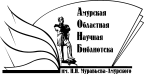 «Амурская областная научная библиотека имени Н.Н. Муравьева-АмурскогоОтдел библиографии и электронных ресурсов